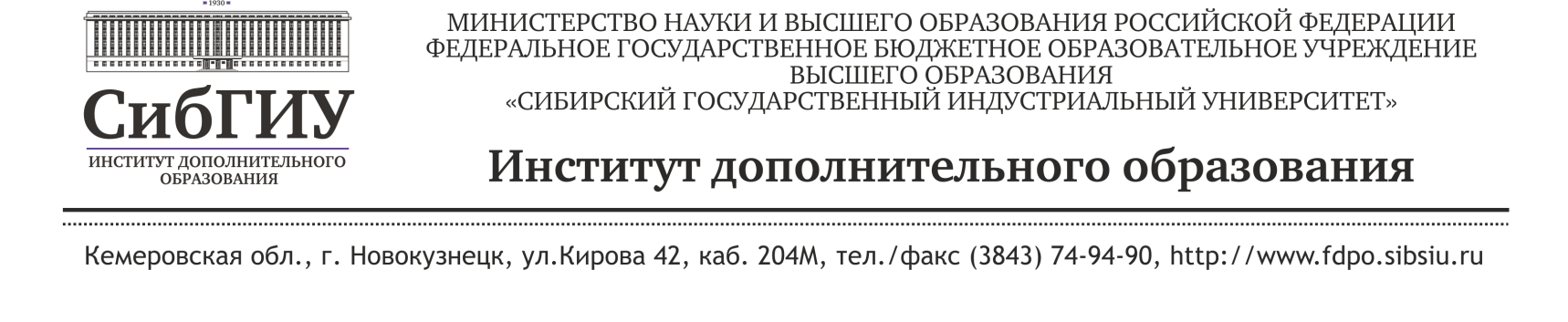     РуководителюУважаемые коллеги!Постановлением Правительства Российской Федерации от 13.03.2021г., № 369 утверждены Правила грантов в форме субсидий из бюджета на реализацию мероприятий по организации дополнительного профессионального образования отдельных категорий граждан в рамках федерального проекта «Содействие занятости» национального проекта «Демография».ФГБОУ ВО «Сибирский государственный индустриальный университет» предлагает в рамках национального проекта «Демография»:Обучение на безвозмездной основе для следующих категорий граждан:-  для граждан в возрасте 50 лет и старше;- для граждан предпенсионного возраста;- для женщин, находящихся в отпуске по уходу за ребенком в возрасте до 3 лет;Обучение может быть реализовано в очной, очно-заочной форме с применением дистанционных образовательных технологий. По окончании обучения выдается Диплом о профессиональной переподготовке. Перечень программ, по которым реализуется обучение в рамках проекта «Демография» в Приложении 1.Контакты: Дирекция института дополнительного образования тел.: (3843) 74-94-90;  моб.: +7-904-3737-644; e-mail: msv7@list.ru    Директор ИДО 					       С.В. Морин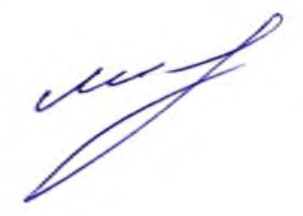 8(3843) 74-94-90 Тебина ЕкатеринаПриложение 1_15.02.2022_________на № _____________№ __148-И____________15.02.2022_________на № _____________от __________________№ п/пНаименование ДППЧасыВид обучения:(ПП- переподготовка, ПК-повышение квалификацииПО-профессиональное обучение)Форма обучения Управление качеством260ППочно-заочная Делопроизводство260ППочно-заочная Кадровое делопроизводство и 1С260ППочно-заочная 1С: Бухгалтерия 8.3144ПКочно-заочная 1С: Зарплата и управление персоналом144ПКочно-заочная 1С: Управление торговлей 8.3144ПКочно-заочная Специалист по государственным и муниципальным закупкам260ППочно-заочная Бухгалтерский учет, экономический анализ, аудит260ППочно-заочная Управление персоналом260ППочно-заочная Специалист по социальной работе260ППочно-заочная Информационные технологии при составлении сметной документации260ППочно-заочная Психолог в социальной сфере260ППочно-заочная Основы компьютерной грамотности144ПКочно-заочная Методика и инструменты бережливого производства260ППочно-заочная Основы предпринимательства и бизнес-планирование260ППочно-заочная Предпринимательство для самозанятых144ПКочно-заочная Составление сметной документации в строительстве260ППочно-заочная Промышленное и гражданское строительство260ППочно-заочная Bim – моделирование - базовый Курс по Autodesk Revit112ПКочно-заочная Информационные технологии с применением 1С260ППочно-заочная Оператор станков с ЧПУ320ПОочнаяЭксплуатация аппаратно-программного обеспечения компьютерных сетей260ППочно-заочная Интернет вещей112ПКочно-заочная Web-дизайн 260ППочно-заочная Внедрение системы управления проектами Битрикс 24144ПКочно-заочнаяСистемы электронного документооборота «Директум»144ПКочно-заочнаяДиспетчер автомобильного и городского наземного электрического транспорта260ППочно-заочная Контролёр технического состояния автотранспортных средств260ППочно-заочная Ответственный за обеспечение безопасности дорожного движения260ППочно-заочная Организация перевозок и управление на транспорте260ППочно-заочная Эксплуатация транспортно-технологических машин и комплексов. «Автомобили и автомобильное хозяйство»260ППочно-заочная Безопасность дорожного движения на автомобильном транспорте260ППочно-заочная Контрактная система в сфере закупок товаров, работ и услуг для обеспечения государственных и муниципальных нужд260ППочно-заочная Техносферная безопасность. 260ППочно-заочная Сиделка (помощник по уходу)320ПОочно-заочная Кладовщик320ПОочно-заочная Открытые горные разработки320ППочно-заочная Обогащение полезных ископаемых320ППочно-заочная Подземная разработка месторождений полезных ископаемых320ППочно-заочная Металлургия черных металлов320ППочно-заочная Маркшейдерское дело260ППочно-заочная Современный руководитель образовательной организации144ПКочно-заочная Воспитатель дошкольного образовательного учреждения260ППочно-заочная Педагог психолог в образовании260ППочно-заочная Английский язык: теория и методика преподавания в образовательной организации260ППочно-заочнаяПедагогика дополнительного образования (педагог дополнительного образования, педагог по проектной деятельности) 260ППочно-заочная Теории и технологии педагогической и профессиональной деятельности: модели и управление260ППочно-заочная Теории и технологии профессиональной деятельности в спорте: модели, организация и управление260ППочно-заочная Педагогика, психология и медиация в сфере образования (Психолог в сфере образования. Медиатор в сфере образования)260ППочно-заочная Технологии и управление качеством деятельности инструктора-методиста в спортивной организации (Инструктор-методист)260ППочно-заочная Технологии и практика педагогики физической культуры в образовательной организации (педагог по ФК) 260ППочно-заочная Теории и технологии организации работы методиста (методист) 260ППочно-заочная Педагогика среднего профессионального образования. Теории и технологии преподавания технических дисциплин в СПО260ППочно-заочная Педагогика среднего профессионального образования. Теории и технологии преподавания социально-гуманитарных дисциплин в СПО260ППочно-заочная 